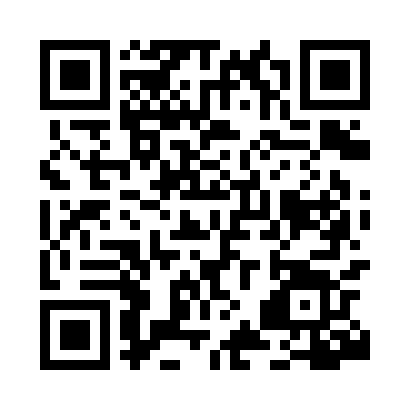 Prayer times for Portland, AustraliaWed 1 May 2024 - Fri 31 May 2024High Latitude Method: NonePrayer Calculation Method: Muslim World LeagueAsar Calculation Method: ShafiPrayer times provided by https://www.salahtimes.comDateDayFajrSunriseDhuhrAsrMaghribIsha1Wed5:467:1612:313:235:457:102Thu5:477:1612:313:225:447:093Fri5:477:1712:303:215:437:084Sat5:487:1812:303:205:427:075Sun5:497:1912:303:195:417:066Mon5:507:2012:303:185:407:057Tue5:517:2112:303:175:397:048Wed5:517:2212:303:165:387:039Thu5:527:2312:303:165:377:0310Fri5:537:2412:303:155:367:0211Sat5:547:2512:303:145:357:0112Sun5:547:2612:303:135:347:0013Mon5:557:2612:303:135:336:5914Tue5:567:2712:303:125:326:5915Wed5:567:2812:303:115:316:5816Thu5:577:2912:303:115:316:5717Fri5:587:3012:303:105:306:5718Sat5:597:3112:303:095:296:5619Sun5:597:3212:303:095:286:5520Mon6:007:3212:303:085:286:5521Tue6:017:3312:303:075:276:5422Wed6:017:3412:303:075:266:5423Thu6:027:3512:303:065:266:5324Fri6:037:3612:303:065:256:5325Sat6:037:3612:313:055:246:5226Sun6:047:3712:313:055:246:5227Mon6:047:3812:313:055:236:5228Tue6:057:3912:313:045:236:5129Wed6:067:3912:313:045:226:5130Thu6:067:4012:313:045:226:5131Fri6:077:4112:313:035:226:50